Zondag 4 maart Markus 8:1 – 9:50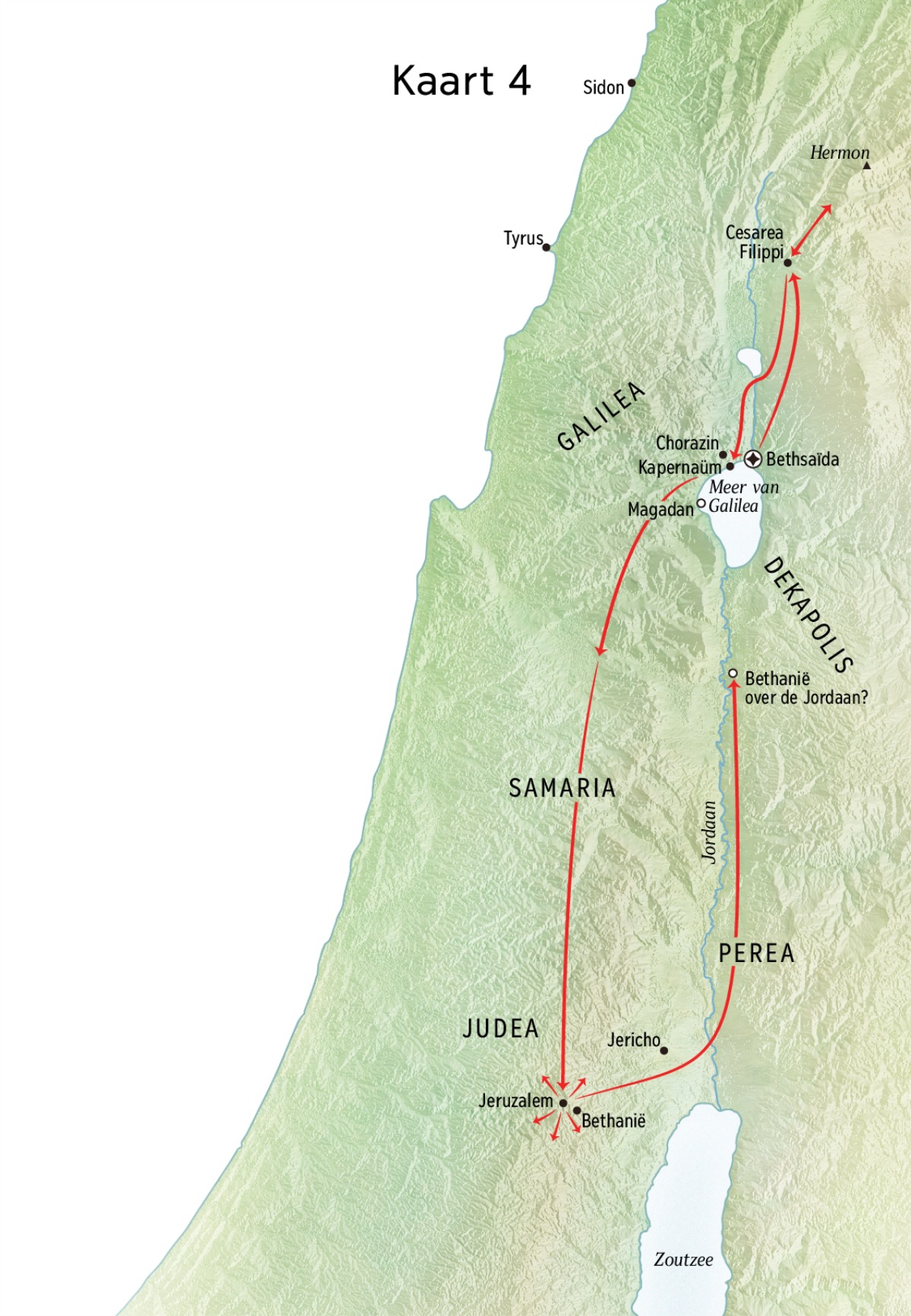 We krijgen steeds beter zicht!!Opbouw van het gedeelte8:1-9 Tweede spijziging, ongeveer 4000 mensen en 7 manden over8:10-13 Farizeeën verlangen een teken8:14-21 tegen Zijn discipelen, “Begrijp[en jullie het dan nog niet?”8:22-26 Genezing van een blinde man8:27-30	Wie is Jezus8:31-33 de Mensenzoon moet lijden8:34-9:1 Wie wil Mij volgen?9:2-8 Deze is Mijn geliefde Zoon9:9-50 Zelf lezenVerwerkingsvragenWat betekent voor jou dat de Here Jezus dé Christus is?Hoeveel zicht heb jij op de Christus? Wil je meer over de Christus leren, dan kan je er een oudste op aanspreken.Kan je Paulus nazeggen dat Christus het voor het zeggen heeft in jouw leven? (Gal. 2:20)Van welke karaktertrek zou je afstand willen nemen (verloochenen) en welke stappen kan je daar in maken?Psalm 2 1Waartoe leidt het woeden van de volken, het rumoer van de naties? Tot niets. 2De koningen van de aarde komen in verzet, de wereldmachten  spannen samen tegen de HEER en zijn ​Gezalfde (Messias, Christus) 3‘Wij moeten hun ​juk​ afwerpen, ons van hun boeien bevrijden.’4Die in de hemel troont lacht, de Heer spot met hen. 5Dan spreekt hij tot hen in woede, en zijn toorn verbijstert hen: 6‘Ikzelf heb mijn ​Koning​ ​gezalfd, op de Sion, mijn ​heilige berg.’ 7Het besluit van de HEER wil ik bekendmaken. Hij sprak tot Mij: ‘Jij bent Mijn Zoon, Ik heb je vandaag verwekt. 8Vraag het Mij en Ik geef Je de volken in bezit, de einden der aarde in eigendom. 9Jij kunt ze breken met een ijzeren staf, ze stukslaan als een aarden ​pot.’ 10Daarom, koningen, wees verstandig, wees gewaarschuwd, ​leiders​ van de aarde. 11Onderwerp u, toon de HEER uw ​ontzag, breng Hem bevend uw hulde. 12Bewijs ​eer​ aan Zijn Zoon (de Gezalfde, de Messias, de Christus) met een kus, anders ontvlamt Zijn woede, en uw weg loopt dood, want bij het geringste ontsteekt Hij in toorn. Gelukkig wie schuilen bij Hem.De ChristusIn onze samenkomsten wordt vaak gesproken over de Here Jezus Christus, Jezus Christus of Christus. In deze volgorde lijkt het erop dat Christus de tweede naam van de Here Jezus is. Dit is een misvatting.  Het woord Christus is de Griekse vertaling van “Gezalfde”, in het Hebreeuws (de taal van het Oude Testament, OT) Messias. Het is dus eigenlijk een titel, vandaar dat Petrus in Mark. 8:29 zegt “U bent de Christus” of in het Hebreeuws “U bent de Messias”. Dus Petrus gaf Jezus niet zomaar een tweede naam, maar een titel die in het OT heel belangrijk was. In het OT werden mensen gezalfd om een door de Here God opgedragen taak/bediening te vervullen. Er waren drie taken/bedieningen waarvoor je gezalfd werd: koning (denk aan David 1Sam. 16:13), priester (Aäron, zie Lev. 8:12) en de profeet (Elisa, zie 1Kon. 19:15,16). Door het zalven van mensen voor deze taken ontvingen zij de Heilige Geest waardoor zij hun taak zo uit te voeren zoals de Here God dat wilde. De Here Jezus heeft alle drie de taken uitgevoerd (koning, Mat. 27:37; priester, Hebr. 4:14; profeet, Mat. 13:57). Om deze taken te doen is de Here Jezus aan het begin van Zijn bediening bij Zijn doop gezalfd met de Heilige Geest (Mat. 3:16,17).Naast het feit dat mensen in het OT gezalfd werden om een bepaalde taak te doen, wordt er in het OT ook steeds gesproken over dé Gezalfde of in het Hebreeuws dé Messias. Over die Messias wordt oa in Ps. 2:2 gezegd dat de wereldleiders samen spannen tegen de Heer (= de Here God) en Zijn Gezalfde . Over de Gezalfde wordt gezegd dat Hij door de Here God als Koning gezalfd is (vers 6), de Zoon van God is (vers 7), dat de Here God Hem alle macht over de wereldheersers zal geven (vers 8) en dat daarom iedereen de Zoon (= de Gezalfde) moet eren. De Gezalfde is dus een Goddelijke Persoon (Zoon van God) Die als Koning zal regeren.In Israël kwamen de koningen uit de stam/nakomelingen van Juda. Dus ook de Gezalfde zou uit de stam van Juda komen (Jes. 11:1,2; Jer. 23:5,6). De profeet Daniël beschrijft wanneer deze Vorst zal komen (Dan. 9:25,26) en de profeet Micha geeft in 5:1 aan waar de Goddelijke Heerser geboren zal worden.Je kan jezelf voorstellen dat iedere keer in de geschiedenis van het volk Israël, zeker wanneer het door een wereldrijk onderdrukt werd, de Israëlieten vol verwachting uitkeken naar deze Messias. Dus ook tijdens de onderdrukking van het Romeinse rijk (+ 150 voor Chr. tot + 475 na Chr.). Alleen, en helaas, toen de Gezalfde (de Messias, de Christus) op aarde kwam geloofde heel veel Joden niet dat Jezus dé Christus is. Zij houden er geen rekening mee dat de gezalfde Knecht van de Here God ook moest lijden (Jes. 53; Ps. 22) en na Zijn lijden en sterven weer zou opstaan uit het graf (Ps. 16:9-11; 110:1; Jes. 26:19). Over het lijden en de opstanding van Christus schrijft Paulus in 1Kor. 15:1-4. Juist door Zijn lijden en opstanding uit de dood liet Jezus zien dat Hij de Christus is en dus tegenwoordig Jezus Christus genoemd wordt.Mensenzoon of Zoon des mensen.De Here Jezus noemt Zichzelf een aantal keren de Mensenzoon of Zoon des mensen. Ook hier valt veel meer over te zeggen dan in deze korte uitleg. Om Markus 8:31 te kunnen begrijpen,  gebruikt de Heer de titel Mensenzoon op de manier waarover Daniël in 7:13,14 één van zijn visioenen beschrijft: In mijn nachtelijke visioenen zag ik dat er met de wolken van de hemel iemand kwam die eruitzag als een mens (andere vertaling: Mensenzoon). Hij naderde de oude wijze (de Here God) en werd voor Hem geleid. 14Hem werden macht, ​eer​ en het koningschap verleend, en alle volken en naties, welke taal zij ook spraken, dienden Hem. Zijn heerschappij was een eeuwige heerschappij die nooit ten einde zou komen, Zijn koningschap zou nooit te gronde gaan.In Markus 8:31 spreekt de Here Jezus dus over Zichzelf als de eeuwige Koning/Rechter van de wereld. Dit recht, dat Hij van Zijn Vader gekregen heeft, verloochent (neemt afstand van) Hij in dit vers.